Walk Through the BibleLesson Number Thirty© 2015 Jay S. McMullanOverview of Genesis - Joseph’s family is in Egypt – Jacob prophesies over his sons – Jacob dies and is buried with Leah and his ancestors – Joseph diesWe started our study in the book of Genesis on February 7, 2015 and we end today, November 21, 2015. More time is covered in the book of Genesis than in any other book of the BiblePurpose: To reveal to man the origin of the heavens and the earth and all things therein; to declare God as the personal Creator and show that nothing evolved through billions of years; to reveal a pre-Adamite world and its destruction before Adam; to record the restoration of the earth to a second habitable state and give the facts concerning man and animals as we know them today; and to record the history of the fall of man, the second curse on the earth, and the sinful career of the earth for 2,391 years to the time of Moses, as an introduction to his law. Statistics: First book of the Bible; 50 chapters; 1,533 verses; 38,267 words; 1,156 verses beginning with "and"; 1,385 verses of history; 149 questions; 56 prophecies; 123 verses of fulfilled prophecy; 23 verses of unfulfilled prophecy; shortest chapter, 16 ; longest chapter, 24; the 16th chapter has 16 verses; the 32nd chapter has 32 verses. Five chapters have 34 verses; 4 chapters have 22 verses, 24 verses, and 32 verses each. Genesis has: 106 commands, 71 promises, and 326 predictions. Genesis has 95 distinct messages from God (Gen. 1:3,5,6, 8,9,10,11,14,20,22,24,26,28,29; 2:16,18; 3:9,11,13,14,16, 22,23; 4:6,9,10,15; 6:3,7,13; 7:1; 8:15,21; 9:1,8,12,17; 11:6; 12:1,7; 13:14; 15:1,4,5,7,9,13,18; 16:8,9,10,11; 17:1,3,9, 15,19; 18:5,9,10,13,15,17,20,26,29,30,31,32; 20:3,6; 21:12, 17; 22:1,2,11,12,15; 25:23; 26:2,24; 28:13; 31:3,11,24; 32:9,26, 27,28; 35:1,10,11; 41:25; 46:2; 48:4). 
Dake's Annotated Reference Bible: Containing the Old and New Testaments of the Authorized or King James Version Text.We started our study where the Bible starts, in Genesis 1:1. We talked about how God created the earth, PERFECTLY, not in a destroyed or fallen form. Lucifer was the ruler of the earth. There were cities, highways, sanctuaries, people and animals, including dinosaurs at some point. We do not know exactly how long ago the earth was created because it was created in ETERNITY PAST. If you look up the age of the earth in Wikipedia, it will tell you the earth is 4.54 ± 0.05 billion years old. Five hundredths of a billion is fifty million years, so they have it pretty close! Lucifer, other angels and the people on earth, maybe even the animals rebelled against God. The earth was completely and utterly destroyed by the first flood, not Noah’s flood. (Genesis 1:2). Then, we don’t know how much later, was RE-CREATED in SIX DAYS. We do not know how long the earth originally took to be created. Jesus could have done it instantly or He may have taken millions of years. The Bible does not tell us.When the earth was re-created, it was brought back to its PERFECT state or condition. In our study, we talked about how God created ADAM which is just the name for “man” or mankind. Eve was created from Adam’s rib to be a help meet to him. God created a garden for them that was perfect in every way. The animals were tame and obviously were able to communicate with people (Adam and Eve were not surprised when the serpent spoke to them).Adam and Eve lived in an age of innocence and were told to KEEP, or GUARD, the garden, obviously from the serpent that was evil. Of course, they did not do a very good job of that.They only had one law to follow, to not eat of the fruit of the tree of the knowledge of good and evil. It was not long before the serpent deceived Eve and she talked Adam into eating the fruit. This brought on the fall and completely changed mankind, animals and everything on this earth.We saw how God killed animals and made clothing for Adam and Eve and how He put them out of the garden.The great prophecy of the coming Messiah was given. It was said that Satan would bruise the Messiah’s heel but that the Messiah would crush the serpent’s head (Genesis 3:15).We talked about how Satan and the other fallen angels came to earth and took women and had children with them. Their resulting offspring were giants which literally filled the earth. The giants were wicked. They were ugly and sounded horrible. Many of them were cannibals and we know that even one of them, later on, had six fingers on each hand and six toes on each foot. Many stories from mythology stem from the truth of fallen angels and their giant offspring.The giants could not be saved. They were an evil hybrid between male angel and human female. By the time of Noah, the whole earth was full of the giants. In an amazing act of mercy, the Lord flooded the earth and destroyed all those wicked people who, if unchecked, would have stopped the ability of the Messiah to be born into this earth, thereby dooming every human being ever born to an eternity in hell!There was only one man of pure Adamite stock, his wife, their three sons and their wives left on earth, Noah. God told Noah to build an ark that was able to carry him and his family, along with a sampling of every species of animal on earth through that flood. This was a different flood than Lucifer’s flood of Genesis 1:2. This flood did not destroy everything on earth, fish and possibly reptiles where the first flood destroyed everything on the face of the earth.Noah and his family were told to begin the job of repopulating the earth again. We know that Noah’s son, Ham, did something to Noah, possibly raping him that caused a curse to come on Ham’s descendent, Canaan and his descendants. Ham had already been blessed is probably why the curse did not begin with him.The earth was repopulated and God introduced himself to a man by the name of Abram. Abram was married to a woman named Sarai. God found something that He liked about Abraham and promised to make him into a great and mighty nation. Sarai was not able to bear children but God promised them a son. We talked about how Sarai gave up on God’s promise and had Abram sleep with her handmaiden and they had a son named, Ishmael. We talked about how, to this day, there is enmity between the children of Ishmael, the Arabs, and the children of the son of promise, Isaac, the Hebrew children and the Jews. We also talked about how not all children of Israel are Jews. Jews came only from the line of Judah, one of Jacob’s (Israel) sons and it could be that some of the children of Dan could be considered “Jewish” because they lived so closely together for so many years. Many of the other tribes of Israel migrated to the Scandinavian countries, the British Isles and eventually to the United States. There are many who believe that many of us in this class today ARE the CHILDREN OF ISRAEL. The Bible tells us though, that any WHO ARE IN CHRIST are the Children of Israel. So when you see the promises and blesses that were given to God’s people, they belong to YOU!As we continued our study, we learned of Abraham’s son, Isaac and how God blessed him and his wife Rebekah. They had twin sons, Esau and Jacob. We learned how Esau sold his birthright for a pot of stew. We also saw how Jacob and his mother, Rebekah, deceived Isaac and the birthright was conferred onto Jacob. For his safety, Jacob was sent away. He fell in love with Rachel but was tricked by her father into marrying her sister Leah first. We saw how Jacob was faithful and committed to Laban and how God blessed Jacob no matter how he was schemed against. Jacob had his twelve sons who are the basis of the entire house of Israel. Of course, we know that Jacob wrestled with Jesus one night. From that moment on, he walked with a limp. We found out that ALL of God’s chosen people were HUMAN! They had issues! They were not perfect by any means! Neither are we! What a comfort to know that God’s mercy and grace are extended to us so freely and graciously by God, even though we are so wretched and poor and miserable!Jacob had a son through his wife, Rachel that he favored above the other brothers. This, no doubt caused problems in the household and we see the other brothers hated Joseph so badly, they schemed to kill him and finally sold him into slavery, leading their father to believe he had been killed by wild animals.God used Joseph’s situation to deliver His own people from a terrible famine that was coming to the earth. We learn through this, that good times and bad times will come to this earth but as God’s people, we can EXPECT to be brought through those times just like Joseph’s family was. They literally “ATE THE FAT OF THE LAND” while a terrible famine was on-going! If you will believe that, you too, will eat the fat of the land no matter what the economy of this country or this world is like! If you don’t trust the Lord in that area, you can suffer just like everyone else. God gives us a choice to believe in all of His promises, in part of His promises or none of His promises. He has already done everything we need to be blessed and to be prospered. All we have to do is find out what His promises are and do what we need to be blessed. Tithing AND the giving of offerings is the way God ordered for us to be blessed financially. I would encourage you today, if you are not tithing, please start! Read Malachi chapter three and see what the blessings are when you tithe. I have seen people’s lives changed when they began to tithe!This brings us up to date in our study on the book of Genesis. Joseph had his entire family move to Goshen in Egypt. This was in the Egyptian delta which was the very best of Egypt! The land was fertile. It was a great place to raise livestock and to raise crops. Toward the end of his life, Jacob (Israel) called his sons in and spoke to them.Genesis 49Then Jacob called together all his sons and said, “Gather around me, and I will tell you what will happen to each of you in the days to come.2 “Come and listen, you sons of Jacob;
    listen to Israel, your father.3 “Reuben, you are my firstborn, my strength,
    the child of my vigorous youth.
    You are first in rank and first in power.
4 But you are as unruly as a flood,
    and you will be first no longer.
For you went to bed with my wife;
    you defiled my marriage couch.5 “Simeon and Levi are two of a kind;
    their weapons are instruments of violence.
6 May I never join in their meetings;
    may I never be a party to their plans.
For in their anger they murdered men,
    and they crippled oxen just for sport.
7 A curse on their anger, for it is fierce;
    a curse on their wrath, for it is cruel.
I will scatter them among the descendants of Jacob;
    I will disperse them throughout Israel.8 “Judah, your brothers will praise you.
    You will grasp your enemies by the neck.
    All your relatives will bow before you.
9 Judah, my son, is a young lion
    that has finished eating its prey.
Like a lion he crouches and lies down;
    like a lioness—who dares to rouse him?
10 The scepter will not depart from Judah,
    nor the ruler’s staff from his descendants, 
until the coming of the one to whom it belongs, 
    the one whom all nations will honor.
11 He ties his foal to a grapevine,
    the colt of his donkey to a choice vine.
He washes his clothes in wine,
    his robes in the blood of grapes.
12 His eyes are darker than wine,
    and his teeth are whiter than milk.13 “Zebulon will settle by the seashore
    and will be a harbor for ships;
    his borders will extend to Sidon.14 “Issachar is a sturdy donkey,
    resting between two saddle packs.
15 When he sees how good the countryside is
    and how pleasant the land,
he will bend his shoulder to the load
    and submit himself to hard labor.16 “Dan will govern his people,
    like any other tribe in Israel.
17 Dan will be a snake beside the road,
    a poisonous viper along the path
that bites the horse’s hooves
    so its rider is thrown off.
18 I trust in you for salvation, O Lord!19 “Gad will be attacked by marauding bands,
    but he will attack them when they retreat.20 “Asher will dine on rich foods
    and produce food fit for kings.21 “Naphtali is a doe set free
    that bears beautiful fawns.22 “Joseph is the foal of a wild donkey,
    the foal of a wild donkey at a spring—
    one of the wild donkeys on the ridge.
23 Archers attacked him savagely;
    they shot at him and harassed him.
24 But his bow remained taut,
    and his arms were strengthened
by the hands of the Mighty One of Jacob,
    by the Shepherd, the Rock of Israel.
25 May the God of your father help you;
    may the Almighty bless you
with the blessings of the heavens above,
    and blessings of the watery depths below,
    and blessings of the breasts and womb.
26 May my fatherly blessings on you
    surpass the blessings of my ancestors,
    reaching to the heights of the eternal hills.
May these blessings rest on the head of Joseph,
    who is a prince among his brothers.27 “Benjamin is a ravenous wolf,
    devouring his enemies in the morning
    and dividing his plunder in the evening.”28 These are the twelve tribes of Israel, and this is what their father said as he told his sons good-bye. He blessed each one with an appropriate message.Jacob’s Death and Burial29 Then Jacob instructed them, “Soon I will die and join my ancestors. Bury me with my father and grandfather in the cave in the field of Ephron the Hittite.30 This is the cave in the field of Machpelah, near Mamre in Canaan, that Abraham bought from Ephron the Hittite as a permanent burial site. 31 There Abraham and his wife Sarah are buried. There Isaac and his wife, Rebekah, are buried. And there I buried Leah. 32 It is the plot of land and the cave that my grandfather Abraham bought from the Hittites.”33 When Jacob had finished this charge to his sons, he drew his feet into the bed, breathed his last, and joined his ancestors in death.Twenty-two Blessings of Birthright 1. Family inheritance (Gen. 25:5) 2. Family supremacy -- the ruling head of the whole tribe (Gen. 24:65; 25:5; 27:29,37) 3. The father's blessing (Gen. 27:4,27-38) 4. Spiritual leader and priest of the family or tribe (Gen. 26:25; 35:3-7) 5. Choice of all family lands (Gen. 25:5-6; 27:28,37; 28:4; 35:12) 6. Fruitfulness in offspring (Gen. 13:16; 15:5; 17:2,5; 22:17; 26:4,24; 28:3,14; 32:12; 35:11) 7. Special providence (Gen. 12:2-3; 26:3-4,24; 27:28; 28:15) 8. Personal blessings (Gen. 12:2; 22:17; 26:3) 9. A great name (Gen. 12:2; 27:28-29,37) 10. Personal blessing to all nations (Gen. 12:2-3; 18:18; 22:18; 26:4; 28:14) 11. Eternal inheritance (Gen. 13:15; 17:7-8; 28:13; 35:12) 12. A special party to the Abrahamic covenant (Gen. 17:7,19; 26:3-4; 28:4, 13-15) 13. "Father" of the Messiah (Gen. 12:3; 21:12; 22:17; 26:5; 28:14; Rom. 9:7; Gal. 3:16) 14. Father of many nations (Gen. 17:5; 18:18; 35:11) 15. Father of kings (Gen. 17:6; 35:11) 16. Eternal natural seed (Gen. 17:7-8,19; 2Sam. 7; Isa. 9:6-7; 59:21; Lk. 1:31-32) 17. Have Jehovah as a special God (Gen. 17:7-8; 28:15; 32:9,12) 18. Have power over enemies (Gen. 22:17; 27:29) 19. Have headship of nations (Gen. 27:29) 20. Material prosperity (Gen. 12:7; 13:15; 15:18; 26:3-4; 27:28-29,37; 28:13; 35:12) 21. Spiritual blessing of Abraham -- justification by faith (Gen. 28:4; Rom. 4; Gal. 3:14) 22. Curse upon enemies (Gen. 12:3; 27:29) The birthright of men in the direct lineage of Christ included all the above, but that of an ordinary firstborn of any other family was different in many respects. The birthright belonged to the firstborn even where hatred was involved. He was entitled to a double portion of the inheritance (Dt. 21:15-17). It could be sold (Gen. 25:29-34; 27:36; Heb. 12:16; Rom. 9:12-13), forfeited because of sin (1Chr. 5:1-2), or set aside by God (Gen. 25:23; 48:15-20; 1Ki. 2:15; 1Chr. 26:10). Dake's Annotated Reference Bible: Containing the Old and New Testaments of the Authorized or King James Version Text.Ephraim took the place of Joseph and Manasseh took the place of Levi as two of the tribes of Israel. Levi had no inheritance among the twelve tribes and became the ministers of the whole nation (Josh. 13:33; 21:1-45). 
Dake's Annotated Reference Bible: Containing the Old and New Testaments of the Authorized or King James Version Text.As we go on into Genesis chapter 50, we see that Joseph had his father embalmed. That was quite an ordeal in Egypt. Genesis 50:1-3 (KJV) 
1  And Joseph fell upon his father's face, and wept upon him, and kissed him. 
2  And Joseph commanded his servants the physicians to embalm his father: and the physicians embalmed Israel. 
3  And forty days were fulfilled for him; for so are fulfilled the days of those which are embalmed: and the Egyptians mourned for him threescore and ten days. A large party of Joseph’s family and heads of state from Egypt accompanied the body of Jacob to Canaan and he was buried with his wife Leah, Abraham and Sarah, Isaac and Rebecca in the cave that Abraham had purchased to bury Sarah.Egyptian Mummification (Embalming)They had exceptional beliefs about afterlife and the concept of rebirth and soul which they tried to exhibit through embalming process. The nature of the process varied according to the social status of the individual.

Embalming and the associated ceremonies were conducted by embalming priests. The process of embalming and mummification required that microbial growth and dehydration was inhibited. The embalming process and creating a mummy was complicated and costly and was surrounded with ceremony and ritual. 

The process lasted for a period of 70 days. Cleansing and purification took 15 days. The corpse was to be dried for a period of 40 days. Wrapping, Bandaging and painting took 15 days. The embalmers tools included bronze hooks, knives, tweezers, needles and awls (a pointed tool) for opening, emptying and closing up the corpse. 

The mummification process which included the removal of organs was conducted on a special slightly slanted table which allowed the blood and bodily fluids to drain into a built in basin.

As soon as a person died, the body was taken to an embalming shop and the price was fixed for the procedure. The corpse was washed and ritually purified. It was washed with palm wine to kill bacteria and rinsed with water from the Nile. The corpse was then taken to the ibu, the 'place of purification'. 

A long hook was used to smash the brain and pull it out through the nose. Resin was poured into the brain which then solidified to prevent the skull from collapsing. Any fluid drained from the brain was discarded. Brain was regarded as useless and probably thrown away.

Then a slit was cut into the body and the inner organs; the intestines, the liver, the stomach and the lungs were removed and preserved in canopic jars. The canopic jars were filled with crystals of natron .The heart remained within the body because it was believed that the heart was to be weighed for the final judgment of the deceased. 

The body and the cavity in the abdomen were packed with small sacks of natron. It served to dry out the organs and discourage bacteria from decaying the tissues. The drying process took forty days, after which the natron was removed, inside and out, to reveal a dried, shrunken body.

The corpse was again cleaned with water; mummies were ritualistically anointed with oils and perfumes to help the skin stay elastic. The body is stuffed with dry materials such as sawdust, leaves and linen so that it looks lifelike. 

The body was adorned with gold, jewels and protective amulets. Fingers and toes were covered with protective gold caps and individually wrapped with long, narrow strips of linen. Finally the body is covered again with good-smelling oils. It is now ready to be wrapped in linen. 

Linen bandages were used to bind the extremities. The entire mummy was wrapped to a depth of about twenty layers. The embalmers used resin to glue the layers of wrappings together. The wrapped head was covered with a mummy mask. The last layer of bandages went on and was given one last coating of resin. 

The very many rituals associated with embalming might have countless mysteries which the modern world may yet fail to perceive.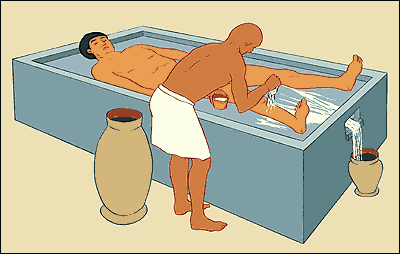 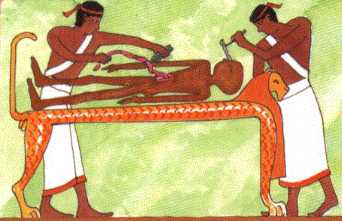 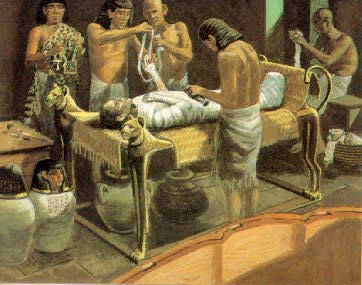 From http://www.ancientegyptianfacts.com/ancient-egyptian-process-of-embalming.htmlAfter this, Joseph dies and asks that his bones be taken back to Canaan when his people would return.This finishes our study in the book of Genesis.